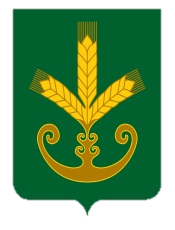 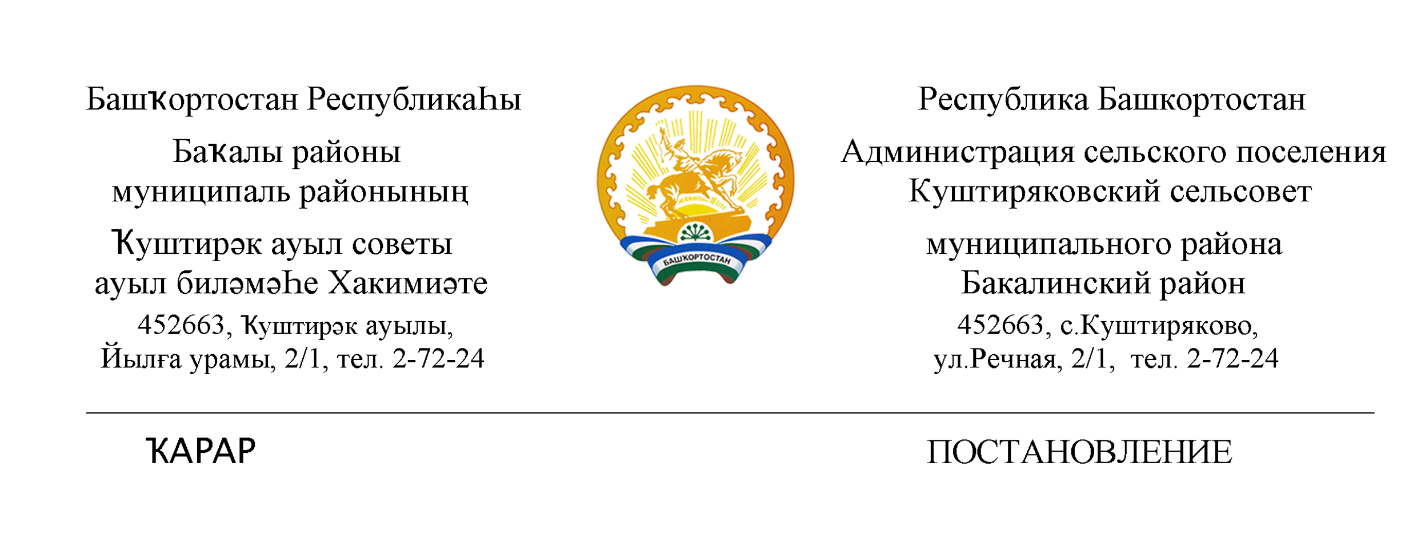 «14» февраль 2024 й.                             № 13                                «14» февраля 2024 г.Об утверждении муниципальной программы «Содержание и ремонт улично-дорожной сети автомобильных дорог общего пользования, находящихся в границах сельского поселения Куштиряковский сельсовет муниципального района Бакалинский район Республики Башкортостан на 2024 год и плановый период 2025-2026 гг.»               В соответствии со статьей 179 бюджетного кодекса Российской Федерации, Федеральным законом от 06.10.2003 № 131-ФЗ «Об общих принципах организации местного самоуправления в Российской Федерации», и в целях развития транспортной доступности, Администрация сельского поселения Куштиряковский сельсовет муниципального района Бакалинский район Республики Башкортостан постановляет:      1.Утвердить муниципальную программу «Содержание и ремонт улично-дорожной сети автомобильных дорог общего пользования, находящихся в границах сельского поселения Куштиряковский сельсовет муниципального района Бакалинский район Республики Башкортостан на 2024 год и плановый период 2025-2026 гг.» (Приложение № 1).      2.Администрации сельского поселения Куштиряковский сельсовет муниципального района Бакалинский район Республики Башкортостан осуществлять финансирование данной программы в пределах средств, предусмотренных в бюджете сельского поселения на очередной финансовый год.       3. Постановление № 18 от 12.05.2015 года «О Программе сельского поселения «Содержание и ремонт улично-дорожной сети автомобильных дорог общего пользования, находящихся в границах сельского поселения Куштиряковский сельсовет муниципального района Бакалинский район Республики Башкортостан на 2015- 2020г.г.». считать утратившим силу.       4.  Обнародовать данное постановление на информационном стенде в здании Администрации сельского поселения Куштиряковский сельсовет муниципального района Бакалинский район Республики Башкортостан по адресу: Бакалинский район, с. Куштиряково, ул. Речная, д. 2/1, и разместить данное постановление на официальном сайте сельского поселения Куштиряковский сельсовет муниципального района Бакалинский район Республики Башкортостан по адресу:  http://kushtiryak.ru/     5.	Контроль за выполнением настоящего постановления оставляю за собой.Глава сельского поселения	И.А.ШайдуллинПриложение №1к постановлению администрации сельского поселенияКуштиряковский сельсовет муниципального района Бакалинский район Республики Башкортостанот 14.02.2024 г.  № 13Муниципальная программа«Содержание и ремонт улично-дорожной сети автомобильных дорог общего пользования, находящихся в границах сельского поселения Куштиряковский сельсовет муниципального района Бакалинский район Республики Башкортостан на 2024 год и плановый период 2025-2026 гг.» Паспорт программыХарактеристика текущего состояния дорожного хозяйства сельского поселения Куштиряковский сельсоветАвтомобильные дороги являются важнейшей составной часть транспортной сети сельского поселения Куштиряковский сельсовет. От уровня развития сети автомобильных дорог во многом зависит решение задач достижения устойчивого экономического роста, повышения конкурентоспособности местных производителей и улучшения качества жизни населения.Актуальность разработки Программы обусловлена как социальными, так и экономическими факторами и направлена на повышение эффективности расходов средств бюджета сельского поселения, сохранение и совершенствование сети автомобильных дорог местного значения.Программа содержит характеристики и механизм реализации мероприятий по содержанию автомобильных дорог общего пользования местного значения и сооружений на них в 2024 год и плановый период 2025 - 2026гг.К дорогам общего пользования местного значения относятся муниципальные дороги, улично-дорожная сеть, расположенные в границах населенных пунктов сельского поселения. В настоящее время автомобильные дороги сельского поселения находится в удовлетворительном состоянии, однако качество дорожных покрытий дорог не всегда соответствует эксплуатационным требованиям. Дороги с большой транспортной нагрузкой требуют асфальтирования. На всех дорогах поселения отсутствуют должным образом оборудованные тротуары и пешеходные переходы.Увеличение количества транспорта на дорогах сельского поселения в сочетании с недостатками эксплуатационного состояния автомобильных дорог, требует комплексного подхода и принятия, неотложных мер по капитальному и текущему ремонту, содержанию дорог местного значения, совершенствованию организации дорожного движения.Состояние дорожного хозяйства имеет непосредственное влияние на качество оказываемых услуг транспортной инфраструктуры, как в грузовых, так и в пассажирских перевозках. Особое внимание в программе стоит уделить проблеме аварийности на автомобильном транспорте, которая в последнее десятилетие на территории сельского поселения приобрела тенденцию к росту в связи с несоответствием существующей дорожно-транспортной инфраструктуры потребностям населения в безопасном дорожном движении, недостаточной эффективностью системы обеспечения безопасности дорожного движения, низкой дисциплиной участников дорожного движения. Сохраняющаяся сложная обстановка с аварийностью во многом определяется постоянно возрастающей мобильностью населения, увеличивающейся диспропорцией между приростом числа автомобилей и приростом протяженности улично-дорожной сети, не рассчитанной на современные транспортные потоки.Негативные тенденции и характер проблем требуют программного подхода к решению задач на муниципальном уровне. Для этого в рамках Программы предусматривается комплекс мероприятий, направленных на повышение качества автомобильных дорог, оптимизации организации дорожного движения, предупреждения дорожно-транспортных происшествий.Реализация Программы позволит:установить необходимые виды и объемы дорожных работ, источники и размеры их финансирования для выполнения принятых обязательств;сформировать расходные обязательства по задачам, сконцентрировав финансовые ресурсы на реализации приоритетных задач.Основные цели и задачи Программы.Программа реализуется в целях:совершенствования улично-дорожной сети, автомобильных дорог местного значения с учетом приоритетов социально-экономического развития сельского поселения Куштиряковский сельсовет;создания условий для формирования единой дорожной сети, круглогодично доступной для населения сельского поселения Куштиряковский сельсовет;повышения безопасности дорожного движения, снижение количества дорожно-транспортных происшествий и числа погибших и пострадавших в них людей;совершенствования организации движения транспортных средств и пешеходов.Программа предусматривает решение следующих задач:обеспечение транспортно-эксплуатационных показателей автомобильных дорог на уровне, необходимом для удовлетворения потребностей населения сельского поселения;улучшение экологических параметров транспортной системы;Решение задач Программы будет обеспечено путем реализации комплекса организационных и финансовых мер.Прогноз конечных результатов программыРеализация Программы позволит в 2024-2026 годах проводить механизированную очистку от снега дорог в границах населенных пунктов в зимний период, а также обкос травы на обочинах в весенне-летне-осенний период. Провести модернизацию пешеходных переходов, в том числе прилегающих непосредственно к образовательным учреждениям, средствами освещения, искусственными дорожными неровностями, системами светового оповещения, дорожными знаками, со светодиодной индикацией, дорожной разметкой с применением цветных дорожных покрытий. Как следствие повысить безопасность дорожного движения.Реализация программных мероприятий направлена на содействие развитию дорожного хозяйства сельского поселения Куштиряковский сельсовет, на развитие транспортно-дорожной системы, обеспечение условий экономического роста, повышение конкурентоспособности экономики села и качества жизни населения, повышение безопасности дорожного движения, снижение аварийности, тяжести последствий дорожно-транспортных происшествий на автомобильных дорогах общего пользования местного значения в границах населенных пунктов сельского поселения Куштиряковский сельсовет.Сроки реализации программыСрок реализации Программы предусмотрен на 2024 год и плановый период 2025 - 2026гг.Обоснование объема финансовых ресурсов, необходимых для реализации программы.       Общий объем финансирования, планируемый для достижения поставленных целей и решения Программы в 2024 год и плановый период 2025 - 2026гг. составляет 1522,0 тыс. рублей. Финансирование Программы осуществляется за счет средств бюджета сельского поселения, полученных в рамках соглашений о передаче полномочий от муниципального района Бакалинский район.Объемы необходимых бюджетных средств могут быть уточнены.Мероприятия по реализации программы.6.Механизм реализации ПрограммыМеханизм реализации, организации управления и контроля над ходом реализации ПрограммыУправление реализацией программы осуществляет муниципальный заказчик программы - Администрация сельского поселения Куштиряковский сельсовет муниципального района Бакалинский район Республики Башкортостан.Муниципальный Заказчик программы несет ответственность за реализацию программы, уточняет сроки реализации мероприятий программы и объемы их финансирования.Муниципальным Заказчиком программы выполняются следующие основные задачи:экономический анализ эффективности программных проектов и мероприятий программы;подготовка предложений по составлению плана инвестиционных и текущих расходов на очередной период;корректировка плана реализации программы по источникам и объемам финансирования, по перечню предлагаемых к реализации задач программы, по результатам принятия республиканского и местного бюджетов и уточнения возможных объемов финансирования;- мониторинг выполнения показателей программы и сбора оперативной отчетной информации, подготовки и представления в установленном порядке отчетов о ходе реализации программы.Контроль за реализацией программы осуществляется Администрацией сельского поселения Куштиряковский сельсовет муниципального района Бакалинский район Республики Башкортостан.Исполнитель программы - Администрация сельского поселения Куштиряковский сельсовет муниципального района Бакалинский район Республики Башкортостан:ежеквартально собирает информацию об исполнении каждого мероприятия программы и общем объеме фактически произведенных расходов по мероприятиям программы, в том числе, по источникам финансирования;осуществляет обобщение и подготовку информации о ходе реализации мероприятий программы.Оценка эффективности социально-экономических и экологических последствий от реализации программы.Прогнозируемые конечные результаты реализации программы предусматривают совершенствования улично-дорожной сети, автомобильных дорог местного значения с учетом приоритетов социально-экономического развития сельского поселения, повышения безопасности дорожного движения поселения.В результате реализации программы ожидается создания условий для формирования единой дорожной сети, круглогодично доступной для населения на территории сельского поселения. Будет скоординирована деятельность предприятий, обеспечивающих деятельность в сфере дорожного хозяйства.Эффективность программы оценивается по следующим показателям:доля протяженности автомобильных дорог общего пользования местного значения, отвечающих нормативным требованиям;Реализация программы сельского поселения осуществляется на основе:-муниципальных	контрактов,	договоров,	заключаемых			муниципальным заказчиком программы с исполнителями;-программных	мероприятий	в	соответствии	с	действующим законодательством;-условий правил, порядка утвержденных нормативными правовыми актами.Наименование Программы/подпрограммыМуниципальная программа «Содержание и ремонт улично-дорожной сети автомобильных дорог общего пользования, находящихся в границах сельского поселения Куштиряковский сельсовет муниципального района Бакалинский район Республики Башкортостан на 2024 год и плановый период 2025-2026 гг.»Основание для разработки ПрограммыБюджетный кодекс Российской Федерации, Федеральный закон от 06.10.2003 № 131-ФЗ «Об общих принципах организации местного самоуправления в Российской Федерации», Устав сельского поселения, Соглашение между органами местного самоуправления  о передаче полномочий.Заказчик ПрограммыАдминистрация сельского поселения Куштиряковский сельсовет муниципального района Бакалинский район Республики БашкортостанОсновной разработчик ПрограммыАдминистрация сельского поселения Куштиряковский сельсовет муниципального района Бакалинский район Республики БашкортостанОтветственный исполнитель ПрограммыАдминистрация сельского поселения Куштиряковский сельсовет муниципального района Бакалинский район Республики БашкортостанОсновная цель ПрограммыКомплексное решение проблем дорожного хозяйства по развитию и улучшению качества автомобильных дорог, создание надежности и безопасности дорожного движения по дорогам сельского поселения.Задачи Программы-	увеличение	протяженности	автомобильных	дорогместного	значения,	соответствующих нормативным требованиям.улучшение технического состояния существующей улично-дорожной сети и автомобильных дорог местного значения;обеспечение транспортно-эксплуатационных показателей автомобильных дорог на уровне, необходимом для удовлетворения потребностей населения сельского поселения;улучшение показателей качества автомобильных дорог местного значения сельского поселения, круглогодично обеспечивающих надежность ибезопасность движения по ним.Перечень основных мероприятий- Содержание и текущий ремонт внутри поселковых автомобильных дорог,- Разработка документов территориального планирования и градостроительного зонирования.Цели Программысовершенствование улично-дорожной сети, автомобильных дорог местного значения с учетом приоритетов социально-экономического развития сельского поселения;-создание условий для формирования единой дорожной сети, круглогодично доступной для населения сельского поселения;повышение безопасности дорожного движения, снижение количества дорожно-транспортных происшествий и числа погибших и пострадавших в них людей;совершенствование организации движения транспортных средств.Сроки реализациипрограммы2024 год и плановый период 2025 - 2026гг.Объемы и источники финансированияОбщий объем финансирования Программы составляет:1522,0 тыс. руб. в т. ч.: 2024 год-   446,4 тыс. руб.2025 год –  462,5 тыс. руб.2026 год -   613,1 тыс. руб.Ожидаемые конечные результаты реализации Программыувеличение протяженности автомобильных дорог в    удовлетворительном состоянии с твердым покрытием;улучшение потребительских свойств автомобильных   дорог и сооружений на них;содержание всех улиц сельского поселения в течение  года в проезжем для легковых автомобилей состоянии;сокращение количества дорожно-транспортных происшествий по причине неудовлетворительных дорожных условий;       -повышение 	уровня	качества и безопасности  дорожного движения для населения.2024 г.2025 г.2026 г.446,4462,5613,1№ п/пНаименование работПрогнозируемое финансирование работ, тыс. руб.Прогнозируемое финансирование работ, тыс. руб.Прогнозируемое финансирование работ, тыс. руб.№ п/пНаименование работ202420252026   01Содержание и текущий ремонт внутри поселковых автомобильных дорог446,4462,5613,102Разработка документов территориального планирования и градостроительного зонирования000